Upsilon Phi Delta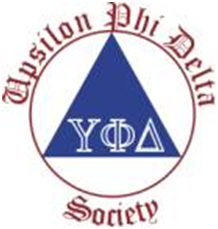       Transcript Cover Sheet	                                   (submit with your UPD application, UPD fee, and current transcript)Name___________________________________________________Expected Graduation _________________________ (semester and year)Overall GPA__________				Major GPA __________				(Minimum 3.25)						 (Minimum 3.5)Upper Level Major Courses	      Letter Grade			Grade (Quality) Points(300 or 400 level;	          		    (Grade you received)              (Based off your grade earned. See chart below)At least 4 courses must be HCMN)1._____________________	_____________________ →	__________________________2._____________________	_____________________→	__________________________3._____________________	_____________________→	__________________________4._____________________	_____________________→	__________________________5._____________________	_____________________→	__________________________6._____________________	_____________________→	__________________________								Total______________________             						Mean GPA in Major =_____________________(Total divided by 6)   Grade (Quality) Points:     A=4; A- = 3.67; B+ = 3.33; B = 3; B- = 2.67; C+ = 2.33; C = 2; C- = 1.67; D+ = 1.33; D = 1; F = 0I hereby state that the information above is accurate and current. I have attached all necessary forms and fees for a complete application.Submitted by:  _____________________________________ (Print) _____________________________________ (Student Signature)Date Submitted:_______________________Upsilon Phi Delta Student Application Form                                      (submit with your UPD Transcript Cover Sheet, transcript, and UPD fee)Check out Upsilon Phi Delta at:http://www.towson.edu/healthcare/program/scholarship.aspEligibility for the Upsilon Phi Delta Honors Society Students are selected on the basis of academic achievements, service to the community and/or contributions to the healthcare management profession. Academic requirements include:Must have completed at least 18 upper level credits (300 or 400) within the majorMust have a GPA of 3.5 or higher in the major (this includes HCMN, BUAD, and other 300-400 level courses which are part of the major such as MNGT, MKTG, FIN)Must have at least 4 courses (12 units) from the above with HCMN titled courses (i.e. HCMN 305, 415, 435, etc.) Must ALSO have a cumulative GPA of 3.25 or greaterSubmit this application along with a copy of your most current unofficial transcript, UPD transcript cover sheet, and $25.00 membership fee to Linthicum Hall, Room 121. (Make checks payable to “AUPHA” and write “UPD” in the memo).  If you meet these requirements and wish to join, please contact Dr. Cyrus Engineer, cengineer@towson.eduI hereby state that the information attached to this application is accurate and current. I have attached my UPD transcript, UPD fee, and current transcript to this application form.Name: _________________________________________________ (Student Signature)Phone:_________________________________________________Email:__________________________________________________Check received by: ____________________________________  (Dept. Faculty/Staff Signature)Date:__________________(A copy of this signed form will be given to the student at the time the check and application form are submitted.)